Тема: «Паралельність прямих і площин у просторі»Варіант ІУ завданнях 1-6 мають по п’ять варіантів відповідей, серед яких тільки ОДИН  правильний. Виберіть  правильну, на вашу думку, відповідь та позначте її в бланку відповідей.1. Дано паралельні прямі а і в. Скільки існує площин, які проходять через пряму а і паралельні прямій в?2. 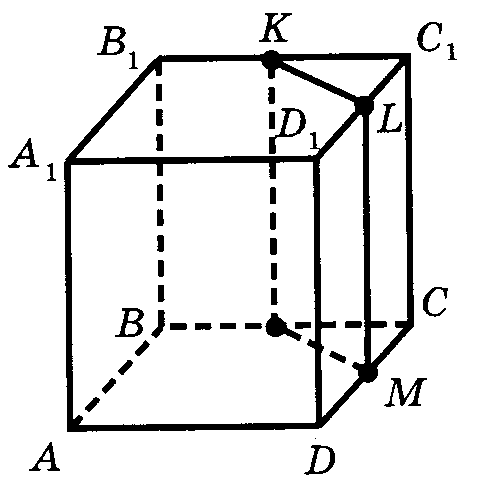 3. Якщо дана пряма паралельна площині, то …4. Якщо дві суміжні сторони паралелограма паралельні площині α, то площина паралелограма і площина α …5. 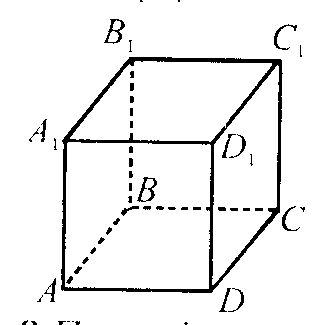 6. 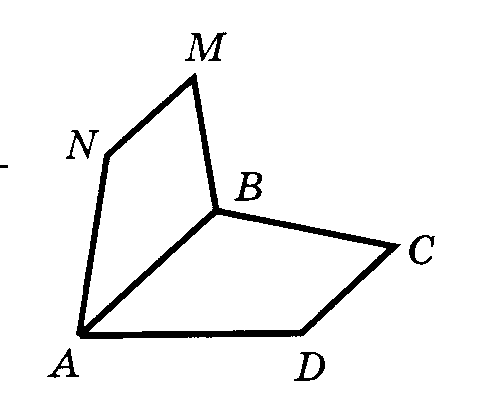 Завдання 7 передбачає встановлення відповідностей.До кожного рядка, позначеного ЦИФРОЮ доберіть один рядок, позначений БУКВОЮ і поставте позначки у бланку відповідей на перетині відповідних рядків (цифри) і колонок (букви).7. На рисунку зображено куб ABCDA1B1C1D1. Установіть відповідність між взаємним розміщенням прямих (1 – 4) та їхніми назвами (А – Д).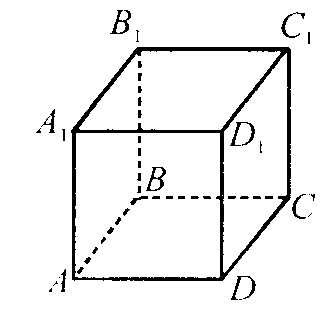 Паралельні прямі				А. ABC i DCC1 Мимобіжні прямі				Б. DCC1 i ABПаралельні площини			В. AD i B1C1Паралельні пряма і площина		Г. AD1 i B1C                                             			Д. BB1C1 i ADD1            А       Б       В        Г        ДРозв’яжіть завдання 8 і 9 (з короткою відповіддю).  Відповіді  запишіть десятковим дробом у бланку відповідей, дотримуючись правил запису.8. 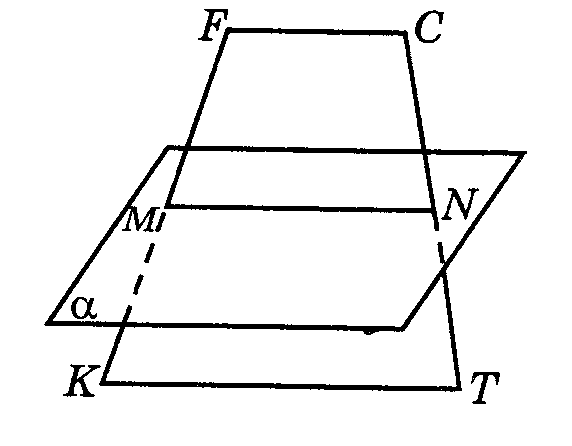 9. Дано дві паралельні площини α і β. Точки А і В належать площині α, а точки С і D – площині β. Відрізки AD і BC перетинаються в точці S. Знайдіть довжину відрізка АВ, якщо CD = , CS = , BS = .Наведіть повне розв’язання завдання 10.Відповіді  та повне розв’язання запишіть у бланку відповідей. Доведіть, що якщо площина перетинає одну із двох паралельних площин, то вона перетинає і другу.Варіант ІІУ завданнях 1-6 мають по п’ять варіантів відповідей, серед яких тільки ОДИН  правильний. Виберіть  правильну, на вашу думку, відповідь та позначте її в бланку відповідей.1. Дано мимобіжні прямі а і в. Скільки існує площин, які проходять через пряму а і паралельні прямій в?2. 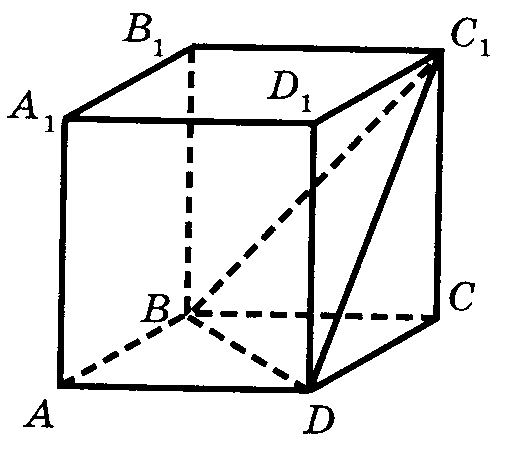 3. Якщо дана пряма паралельна площині, то вона паралельна …4. Якщо дві суміжні сторони трапеції паралельні площині α, то площина α і площина трапеції …5. 6. 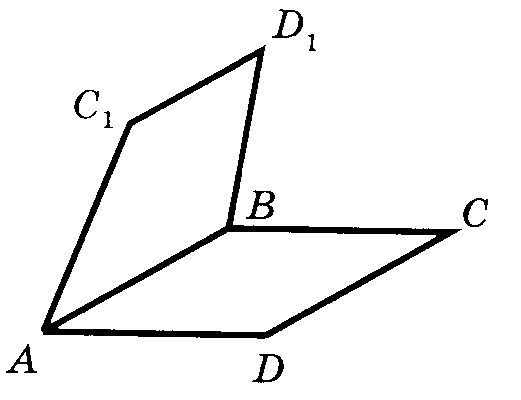 Завдання 7 передбачає встановлення відповідностей.До кожного рядка, позначеного ЦИФРОЮ доберіть один рядок, позначений БУКВОЮ і поставте позначки у бланку відповідей на перетині відповідних рядків (цифри) і колонок (букви).7. На рисунку зображено куб ABCDA1B1C1D1. Установіть відповідність між взаємним розміщенням прямих (1 – 4) та їхніми назвами (А – Д).Паралельні прямі				А. AB i DCC1 Мимобіжні прямі				Б. DC1 i AB1Паралельні площини			В. ADC i A1B1C1Паралельні пряма і площина		Г. AD i B1C                                             			Д. ABB1 i ADD1            А       Б       В        Г        ДРозв’яжіть завдання 8 і 9 (з короткою відповіддю).  Відповіді  запишіть десятковим дробом у бланку відповідей, дотримуючись правил запису.8. 9. Дано дві паралельні площини α і β. Промінь SC перетинає площину α в точці А, а площину β в точці С; промінь SD перетинає площину α в точці В, а площину β в точці D, SA = 7см, SC = , CD = . Знайдіть довжину відрізка АВ.Наведіть повне розв’язання завдання 10.Відповіді  та повне розв’язання запишіть у бланку відповідей.10. Доведіть, що через дві мимобіжні прямі можна провести паралельні площини.А Б  В Г Д Жодної Одна Дві Три Безліч AБВГДABDADD1BDD1A1B1C1АВСА Б В Г Д Усі прямі площини паралельні даній прямійУ площині існують прямі, які не паралельні даній прямійКожна пряма площини – мимобіжна з даною прямоюУ площині існують прямі, що перетинають дану прямуВідповідь відрізняється від вище-наведенихAБВГДПаралельні Перетинаються Збігаються чи паралельніМимобіжні Паралельні чи перетинаються А Б  В Г Д Паралельні Мимобіжні Паралельні або мимобіжніПеретинаються Перетинаються або мимобіжніAБВГДПрямі DC i MN перетинаютьсяПрямі ВС і ВМ паралельніПряма АВ перетинає площину DCMПряма АВ не належить площині АВМПряма CD паралельна площині АВМА Б  В Г Д Дві Жодної Одна Безліч Три AБВГДАВСАВВ1AD1B1А1В1С1ВВ1С1А Б В Г Д Усім прямим цієї площиниТільки одній прямій цієї площиниДвом прямим цієї площини, що перетинаютьсяБезлічі прямих цієї площиниВідповідь відрізняється від вище-наведенихAБВГДПеретинаються Паралельні Мимобіжні Збігаються чи паралельні Паралельні чи перетинаютьсяА Б  В Г Д Перетинаються Мимобіжні Паралельні або мимобіжніПеретинаються або мимобіжніПаралельні або перетинаютьсяAБВГДПряма АВ паралельна площині C1D1С Пряма C1D1 перетинає площину АВСПряма CD перетинає площину АВD1Прямі АВ і ВС - паралельніПрямі АD і ВС - мимобіжні